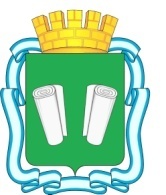 городская Дума городского округа Кинешмаседьмого созываРЕШЕНИЕот 16.03.2021  №13/64О награждении  Благодарностями городской Думы городского округа КинешмаРуководствуясь решением городской Думы городского округа Кинешма от 29.01.2020 № 89/566 «О Почетной грамоте и Благодарности городской Думы городского округа Кинешма», ст. 29 Устава городского округа Кинешма,городская Дума городского округа Кинешма решила:1.  Наградить Благодарностью городской Думы городского округа Кинешма: 1.1.Коимдодова Эхсона Замондодовича, артиста драмы 1 категории автономного государственного учреждения Ивановской области  «Кинешемский драматический  театр  имени А.Н.Островского», за добросовестный труд, успешный творческий поиск и в связи с Международным Днем театра.1.2.Позняк Марину Владимировну, швею третьего разряда автономного государственного учреждения  Ивановской области «Кинешемский драматический  театр  имени А.Н.Островского», за добросовестный  плодотворный труд, высокое профессиональное мастерство и в связи с Международным Днем театра.1.3.Махрову Татьяну Владимировну, швею третьего разряда автономного государственного учреждения Ивановской области  «Кинешемский драматический  театр  имени А.Н.Островского», за добросовестный  плодотворный труд, высокое профессиональное мастерство и в связи с Международным Днем театра.1.4.Виноградову Татьяну Вячеславовну, художника – декоратора первой категории автономного государственного учреждения Ивановской области «Кинешемский драматический  театр  имени А.Н.Островского», за добросовестный плодотворный труд, высокое профессиональное мастерство, творческое отношение к работе и в связи с Международным Днем театра.1.5.Теремецкую Елену Владимировну, гримера – постижера автономного государственного учреждения Ивановской области «Кинешемский драматический  театр  имени А.Н.Островского», за добросовестный труд, индивидуальный  и творческий подход к работе и в связи с Международным Днем театра.1.6.Овсяникова Анатолия Андреевича, художника по свету, артиста драмы 1 категории автономного государственного учреждения Ивановской области «Кинешемский драматический  театр  имени А.Н.Островского», за добросовестный труд, профессиональное мастерство и в связи с Международным  Днем театра.3. Настоящее решение вступает в силу со дня его принятия.Председатель городской Думы городского округа Кинешма                                                      М.А. Батин